Møde om hummerfiskeri i LimfjordenDTUAqua – Dansk Skaldyrcenter 24-02-2020Spørgeskema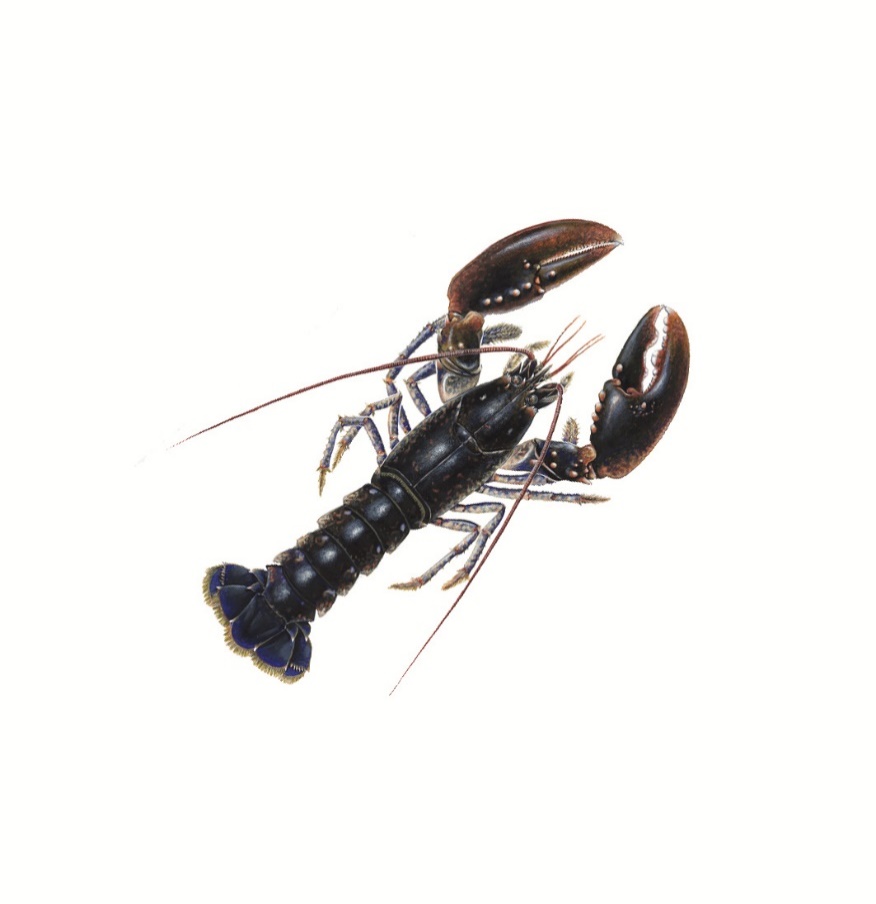 Er dufritidsfisker     erhvervsfisker    UV jagtereller andet    - notér hvad? ___________Hvis du ikke fisker hummer, så kan du springe spørgsmål om fiskeri over og gå videre til spørgsmål 12.Hvilke(t) område(r) fisker du hummere i? (Skrive nedenunder og markér med den gule overstregningspen. Vurdér for hvert område, hvor godt stedet er til fangst af hummere ved at skrive et tal 1-5, hvor skalaen er således: 1: meget ringe2: ringe3: OK4: godt5: virkelig godt.	Beskriv områdernes fysiske miljø (bund, dybde m.m). Hvilket type fangstredskab bruger du (sæt kryds)?KinaruserTejnerGarnÅleruserDykningAndet – angiv ____________________________________Vurderer du hummerbestanden til at være opadgående  , nedadgående   eller det samme  ?Hvorfor tror du, at det er sådan?Hvor meget fanger du?Antal hummer per forårssæson: ______________Antal hummer per efterårssæson: _____________Hvilke måneder er det bedst at fange hummere i (overstreg/notér)?Hvorfor tror du, at det er sådan?Bliver den gennemsnitlige størrelse af hummerne større  , mindre   eller den samme  ?Antal undermåler hummer genudsat per måls hummer fanget?: ______________Hvordan ser du fordelingen af hanner og hunner? Angiv % hanner ______ og hunner ______I hvilke måneder ser du nedgravede hunner? _________________Amerikansk hummer er fundet i Skandinavien siden 1999. Har I fanget nogle i Limfjorden eller kender nogen der har? Hvornår, hvor og hvor mange? Er du bekymret over bestanden af hummer i Limfjorden og hvad er dine bekymringer? Er du bekymret over hummerfiskeriet og hvad er dine bekymringer? Hvordan tænker du at vi kan vi sikre et bæredygtigt hummerfiskeri i femtiden?Har du komnmentarer/forslag, så skriv dem gerne her: Kan du tegne/markere hummerfiske-steder/-områder på kortet over Limfjorden nedenunder? Du kan markere kvaliteten af hvert steder/områder fra 1 til 5: 1 = meget dårlig, 2 = dårlig, 3 = normalt, 4 = godt, 5 = meget godt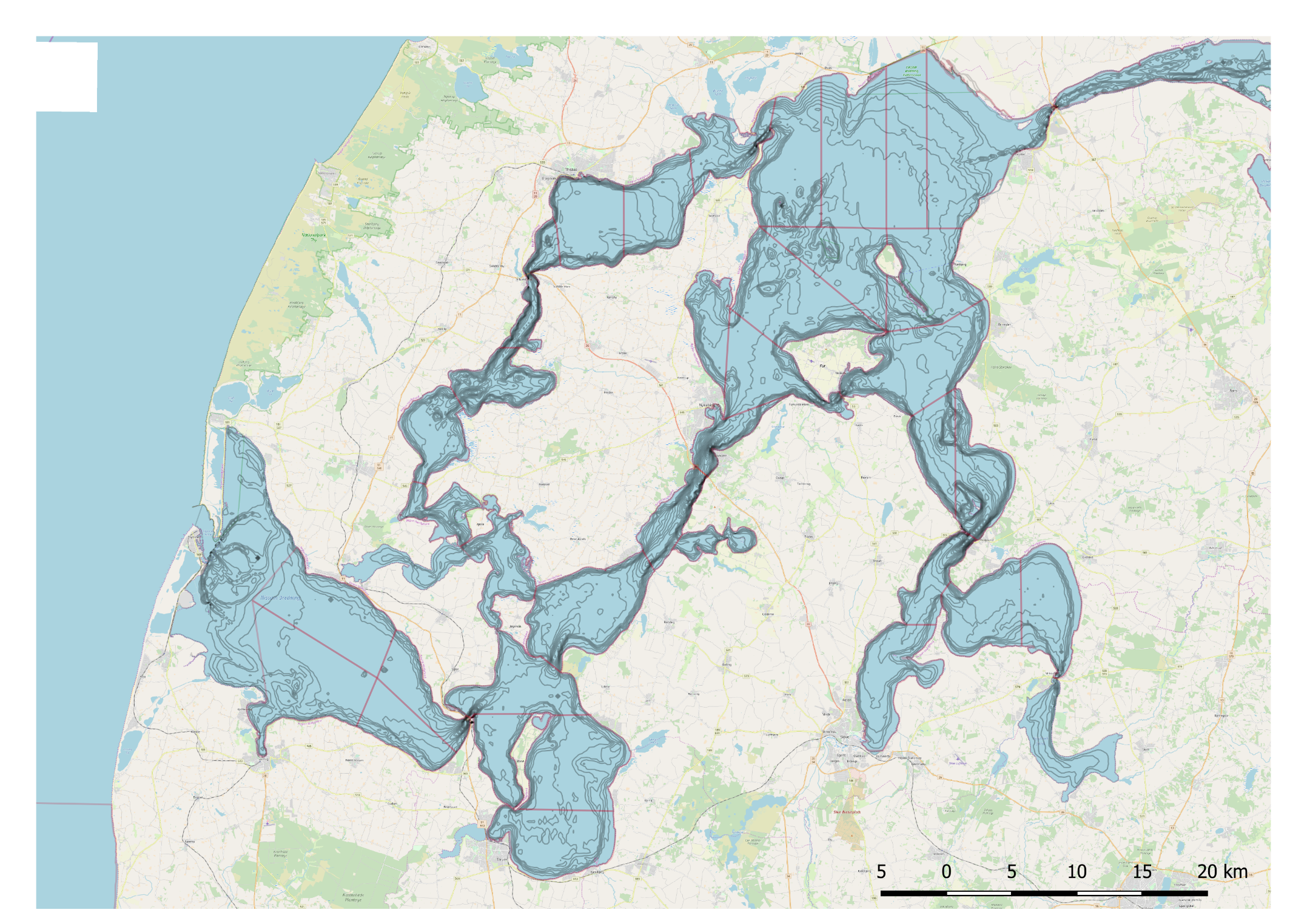 JanuarFebruarMartsAprilMajJuniJuliAugustSeptemberOktoberNovemberDecember